HÁDEJ, KDO JSEM:Byl jsem poslední biskup Jednoty bratrské a jeden z největších českých myslitelů, filosofů a spisovatelů. Během mého života jsem si získal renomé především jako pedagog. Vytvořil jsem díla jako Orbis Pictus či Brána jazyků otevřená.Narodil jsem se jako syn českého krále Václava I. a jeho manželky Kunhuty Štaufské. Dne 26. srpna 1278 jsem však byl poražen, v bitvě na Moravském poli, ve které jsem padl. Jsem pohřben v katedrále svatého Víta na Pražském hradě.Byl jsem franský král a první středověký římský císař (800–814). Kulturní rozkvět za mé vlády je nazýván karolínská renesance, nejen díky Karolínské minuskuli.SPOJOVAČKY:ZELENÝ DRN                          DAŇRADNICE                           VÝSADYCECHY                            ZÁSTUPCE KRÁLEVĚNNÁ MĚSTA          U NALEZIŠŤ DRAHÝCH KOVŮHORNÍ MĚSTA                  NOVÁ SÍDLIŠTĚBERNĚ                    SDRUŽENÍ ŘEMESLNÍKŮPRIVILEGIA                     14. STOLETÍRYCHTÁŘ                    PATŘÍCÍ KRÁLOVNĚPOZNÁVAČKA: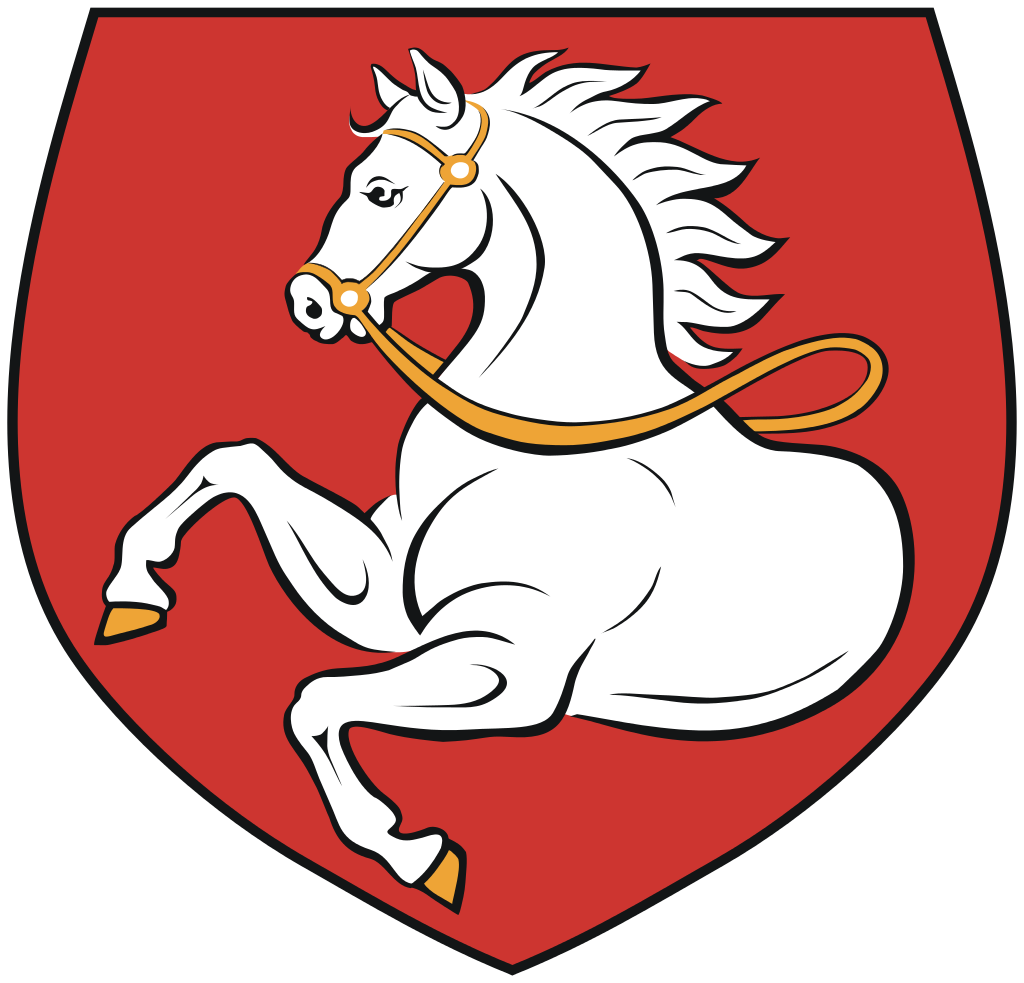 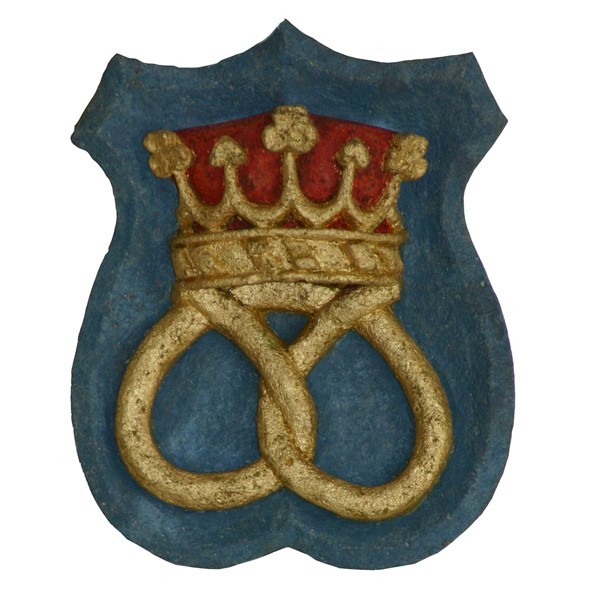 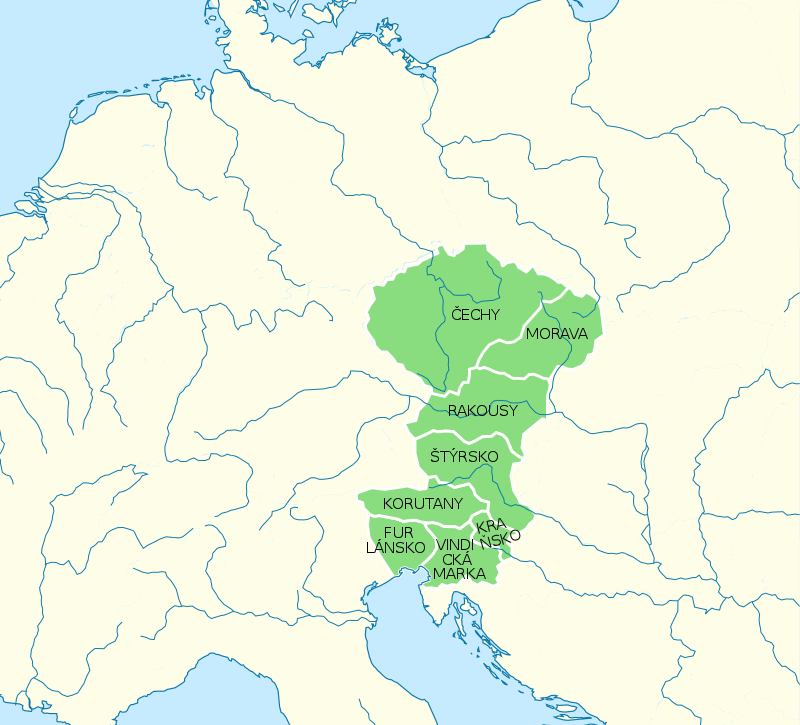 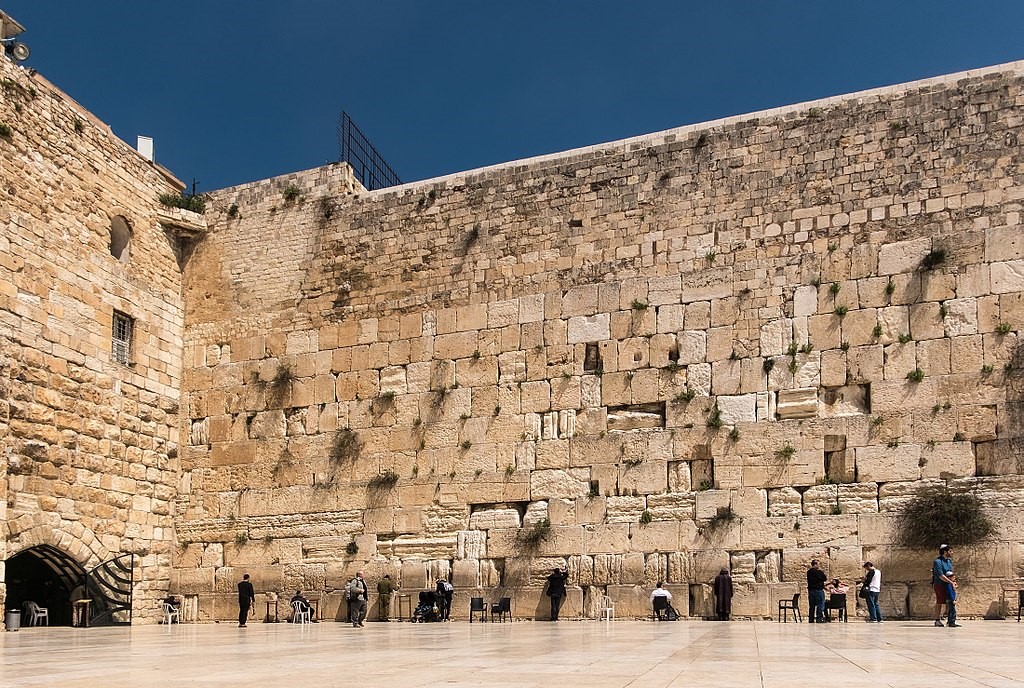 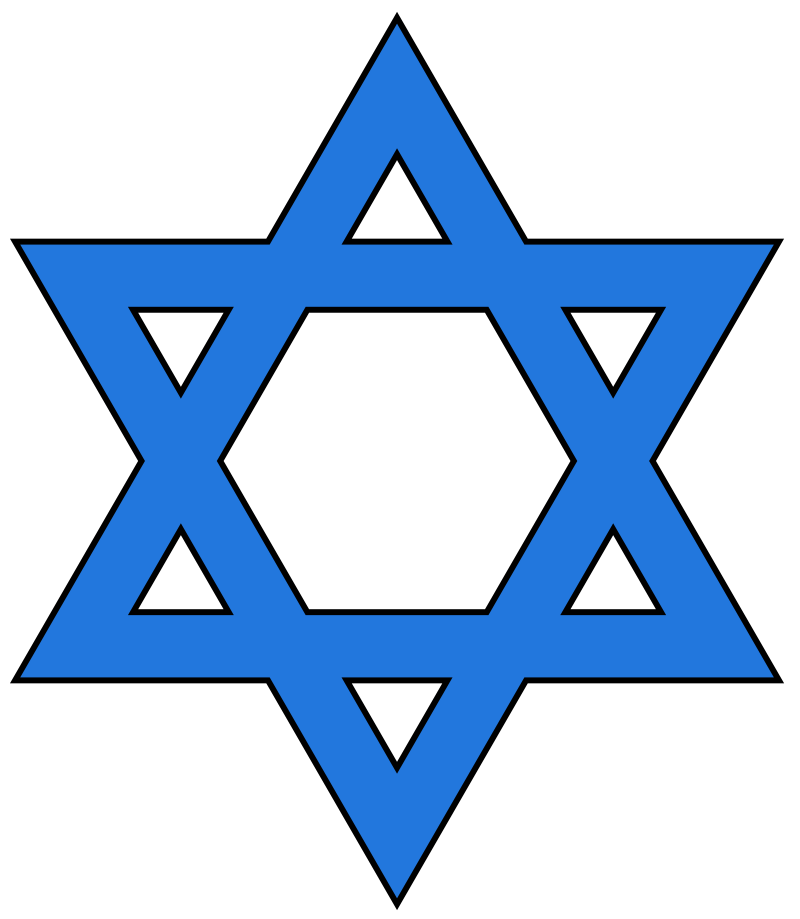 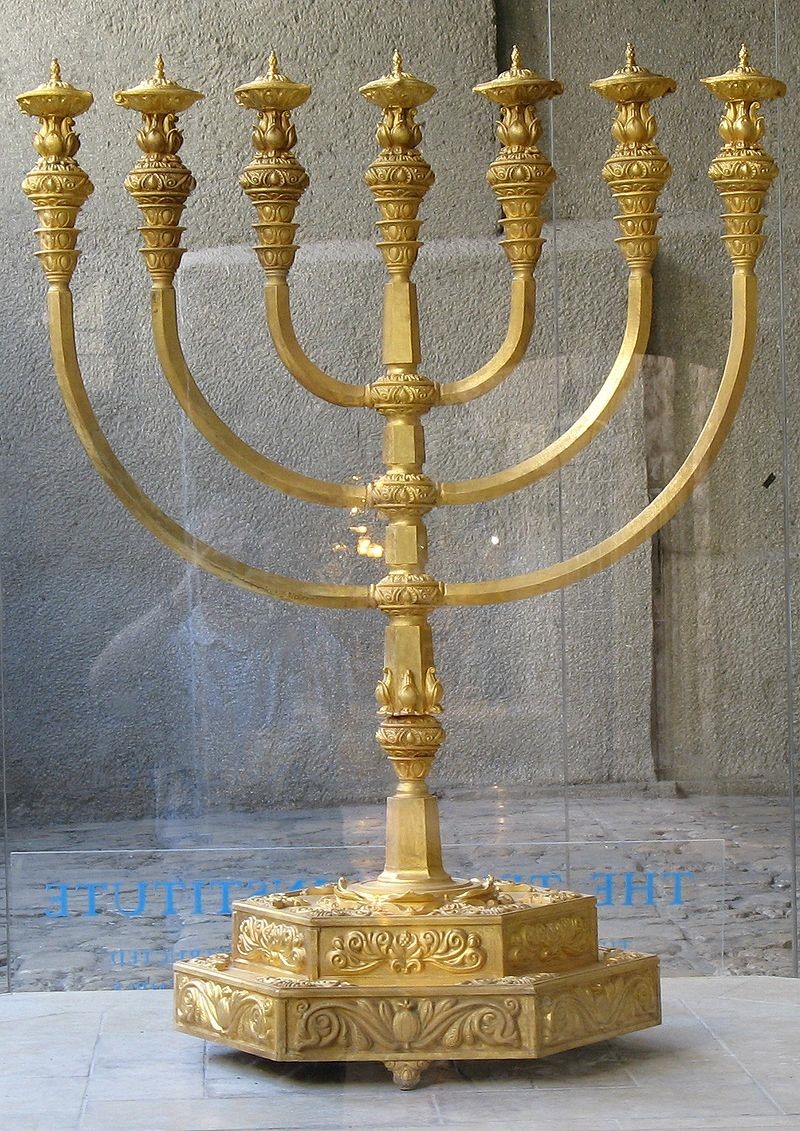 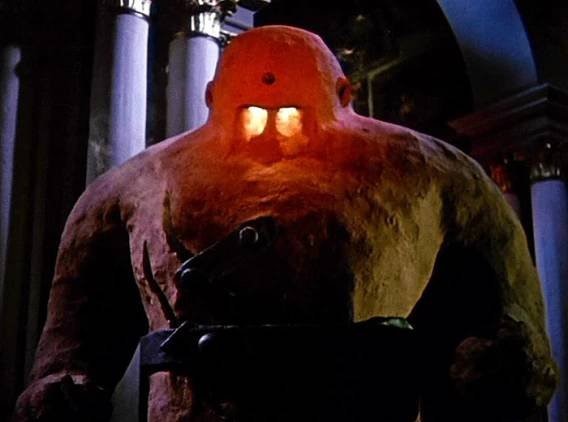 